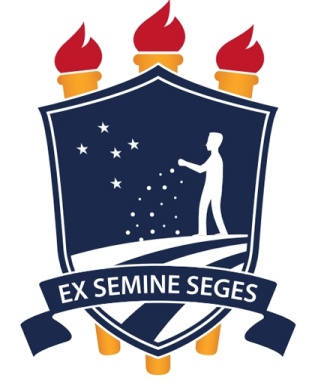 <EXEMPLO>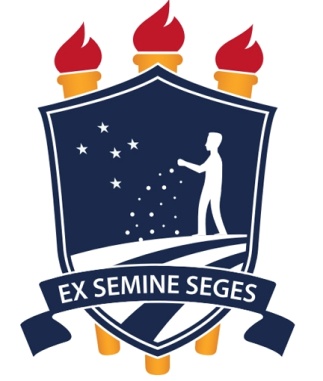 <EXEMPLO><EXEMPLO>